http://www.articlesdot.net/all/business/international-business/cultural-practices-business-etiquette-asian-countries.htmlHOME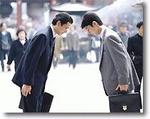 